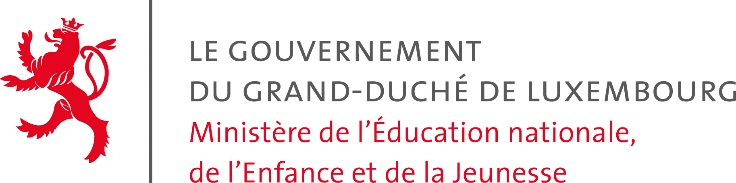 DÉCLARATION D'INDEMNITÉS COMMISSIONS DE VALIDATION DES ACQUIS DE L’EXPÉRIENCE(Nombre indice 855,62 en application à partir du 01.10.2021)Règlement grand-ducal du 11 janvier 2010 portant organisation de la validation des acquis de l’expérience pour la délivrance des brevets, diplômes et certificats prévue au chapitre V de la loi du 19 décembre 2008 portant réforme de la formation professionnellepour avoir assisté en sa qualité deO	membre	O	expert		O	secrétaire	O	présidentà la (aux) réunion(s) de la (des) commission(s) de validation de la session …………………………………O	brevet de maîtrise
métier ……………………………….…………………………		Nombre de candidats: ………O	DAP
métier/profession…………………………………….…………………	Nombre de candidats: ………O	CCP
métier/profession…………………………………….…………………	Nombre de candidats: ………O	diplôme de technicien
spécialité ……………………………………….…………………	Nombre de candidats: ………O	diplôme de fin  d’études secondaires 
spécialité ……………………………………….…………………	Nombre de candidats: ………membres et expertsprésident et le secrétaireLecture d’un (1) dossier :   		213,91 €*Lecture d’un (1) dossier :   			256,69 €*Réunion préliminaire/d’évaluation entretien/mise en situation :                    42,78 €/ heure*Réunion préliminaire/d’évaluation 	   entretien/mise en situation :	                    85,57 €/heure*Il est dû au (à la) soussigné(e) …………………………………………………………………………………….matricule ……………………………………………………………………………………………………………...O	fonctionnaire/employé de l’Etat     Lycée d’affectation ou Administration: …………………………...O	tiers………………………………….profession :……………………………………………………………Il est dû au (à la) soussigné(e) …………………………………………………………………………………….matricule ……………………………………………………………………………………………………………...O	fonctionnaire/employé de l’Etat     Lycée d’affectation ou Administration: …………………………...O	tiers………………………………….profession :……………………………………………………………Il est dû au (à la) soussigné(e) …………………………………………………………………………………….matricule ……………………………………………………………………………………………………………...O	fonctionnaire/employé de l’Etat     Lycée d’affectation ou Administration: …………………………...O	tiers………………………………….profession :……………………………………………………………demeurant à  L- …………………………………………rue …………………………………………………...…rue …………………………………………………...…IBAN ……………………………………………………IBAN ……………………………………………………classe d'impôts ………………….la somme de …………………………………………………………………………………………………….……….. €(en toutes lettres)LECTURE DOSSIERSLECTURE DOSSIERSLECTURE DOSSIERSDatenombre de candidats (et noms des candidats)…………………..…………………..…………………..…………………..…………………..…………………..…………………..…………………..Total candidats x indemnitéTotal 1…………………..…………………..……….. x            =___________RÉUNIONS PRÉLIMINAIRESRÉUNIONS PRÉLIMINAIRESRÉUNIONS PRÉLIMINAIRESDatenombre d'heures…………………..…………………..…………………..…………………..…………………..…………………..…………………..…………………..Total heures x indemnitéTotal 2…………………..…………………..……….. x            =___________RÉUNIONS D’ÉVALUATIONRÉUNIONS D’ÉVALUATIONRÉUNIONS D’ÉVALUATIONDatenombre d'heures…………………..…………………..…………………..…………………..…………………..…………………..…………………..…………………..Total heures x indemnitéTotal 3…………………..…………………..……….. x            =___________ENTRETIEN/MISE EN SITUATIONENTRETIEN/MISE EN SITUATIONENTRETIEN/MISE EN SITUATIONDatenombre d'heures…………………..…………………..…………………..…………………..…………………..…………………..…………………..…………………..Total heures x indemnitéTotal 4…………………..…………………..……….. x            =___________Total 1 + total 2 + total 3 + total 4 TOTAL GÉNÉRAL   =__________TOTAL GÉNÉRAL - 25 %*: * Règlement du Gouvernement en conseil du 21 juin 2013 portant réduction des différents accessoires et indemnités versés dans le cadre du fonctionnement des commissions d'examen et d'autres commissions étatiques._________________________La présente déclaration est certifiée sincère, véritable et non encore acquittée………………………., le …………………………………………………………………….(signature du déclarant)Certifié exact Luxembourg, le ………………………Président de la commission de validationCertifié exact et vu pour liquidationLuxembourg, le ………………………Directeur /Directeur adjoint à la formation professionnelleCertifié exact et vu pour liquidationLuxembourg, le ………………………Directeur /Directeur adjoint à la formation professionnelle